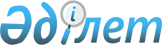 О внесении изменений и дополнений в приказ Председателя Агентства таможенного контроля Республики Казахстан от 13 мая 2003 года N 199 "Об утверждении Правил применения обеспечения уплаты таможенных платежей и налогов таможенными органами", зарегистрированный за N 2299 и признании утратившими силу некоторых нормативных правовых актов
					
			Утративший силу
			
			
		
					Приказ Председателя Агентства таможенного контроля Республики Казахстан от 27 мая 2004 года N 240. Зарегистрировано в Министерстве юстиции Республики Казахстан 17 июня 2004 года N 2901. Утратил силу приказом и.о. Председателя 
Комитета таможенного контроля Министерства финансов Республики Казахстан от 20 сентября 2007 года N 273



 


Извлечение из






приказа и.о. Председателя Комитета таможенного контроля






Министерства финансов Республики Казахстан






от 20 сентября 2007 года N 273 





      В соответствии с пунктом 1 статьи 27 Закона Республики Казахстан "О нормативных правовых актах", ПРИКАЗЫВАЮ:






      1. Признать утратившими силу некоторые приказы Агентства таможенного контроля Республики Казахстан согласно приложению к настоящему приказу.






      ...






      4. Настоящий приказ вступает в силу со дня подписания.





      И.о. Председателя





      ...





Перечень утративших силу некоторых приказов





      ...






      2. Приказ Председателя Агентства таможенного контроля Республики Казахстан от 27 мая 2004 года N 240 "О внесении изменений и дополнений в приказ Председателя Агентства таможенного контроля Республики Казахстан от 13 мая 2003 года N 199 "Об утверждении Правил применения обеспечения уплаты таможенных платежей и налогов таможенными органами", зарегистрированный за N 2299 и признании утратившими силу некоторых нормативных правовых актов"


 (


зарегистрированный в Реестре государственной регистрации нормативных правовых актов Республики Казахстан 17 июня 2004 года за N 2901, опубликованный в "Официальная газета" от 4 сентября 2004 года N 36 (193).





-----------------------------------------------------------------------



      Во исполнение 
 распоряжения 
 Премьер-Министра Республики Казахстан от 20 марта 2004 года N 77-р "О мерах по совершенствованию подзаконных актов" в целях приведения нормативных правовых актов в соответствие с законодательными и иными нормативными правовыми актами Республики Казахстан, приказываю:




      1. Внести в 
 приказ 
 Председателя Агентства таможенного контроля Республики Казахстан от 13 мая 2003 года N 199 "Об утверждении Правил применения обеспечения уплаты таможенных платежей и налогов таможенными органами" (зарегистрированный в Реестре государственной регистрации нормативных правовых актов за N 2299, опубликованный в "Официальная газета" от 26 июля 2003 года N 30 (135)), следующие изменения:



      в Правилах обеспечения уплаты таможенных платежей и налогов таможенными органами: 



      пункт 33 изложить в следующей редакции:



      "33. Банковская гарантия, в таможенный орган представляется плательщиком.";



      дополнить пунктом 33-1 следующего содержания:



      "33-1. Таможенные органы, при возникновении обоснованных сомнений в отношении подлинности и/или содержания представленной плательщиком банковской гарантии, могут запросить подтверждение в письменной форме у банка выдавшего гарантию.";



      пункты 35, 36 и 37 исключить.




      2. Признать утратившими силу приказы Председателя Агентства таможенного контроля Республики Казахстан согласно приложению.




      3. Управлению внутренней работы Агентства таможенного контроля Республики Казахстан (Махмудов Н.А.) довести настоящий приказ до сведения структурных и территориальных подразделений Агентства таможенного контроля Республики Казахстан.




      4. Пресс-службе Агентства таможенного контроля Республики Казахстан (Исаевой А.К.) обеспечить опубликование настоящего приказа в средствах массовой информации.




      5. Управлению правового обеспечения Агентства таможенного контроля Республики Казахстан (Ансарова И.Ы.) обеспечить государственную регистрацию настоящего приказа в Министерстве юстиции Республики Казахстан.




      6. Начальникам территориальных подразделений Агентства таможенного контроля Республики Казахстан обеспечить исполнение настоящего приказа.




      7. Контроль за исполнением настоящего приказа оставляю за собой.




      8. Настоящий приказ вступает в силу со дня государственной регистрации в Министерстве юстиции Республики Казахстан.

      

И.о. Председателя Агентства




      таможенного контроля




      Республики Казахстан


 



                                                 Приложение к приказу Председателя 



                                                   Агентства таможенного контроля 



                                                         Республики Казахстан 



                                                       от 27 мая 2004 года N 240



                                                 "О внесении изменений и дополнений 



                                                   в приказ Председателя Агентства 



                                                   таможенного контроля Республики 



                                                 Казахстан от 13 мая 2003 года N 199 



                                                  "Об утверждении Правил применения 



                                               обеспечения уплаты таможенных платежей 



                                                    и налогов таможенными органами", 



                                                    зарегистрированный за N 2299 и 



                                                       признании утратившими силу 



                                                 некоторых нормативных правовых актов"»




 

                                 Перечень 




        некоторых приказов Председателя Агентства таможенного контроля 




                     Республики Казахстан, утративших силу


      1. 
 Приказ 
 Председателя Агентства таможенного контроля Республики Казахстан от 4 декабря 2002 года N 133 "Об утверждении Правил предоставления заверенной копии грузовой таможенной декларации" (зарегистрированный в Реестре государственной регистрации нормативных правовых актов за N 2118, опубликованный "Бюллетень нормативных правовых актов центральных исполнительных и иных государственных органов Республики Казахстан", 2003 г., N 11, ст. 815).



      2. 
 Приказ 
 Председателя Агентства таможенного контроля Республики Казахстан от 22 апреля 2003 года N 160 "О внесении дополнения в приказ Председателя Агентства таможенного контроля Республики Казахстан от 4 декабря 2002 года N 133 "Об утверждении Правил предоставления заверенной копии грузовой таможенной декларации", зарегистрированный в Министерстве юстиции Республики Казахстан от 14 января 2003 года N 2118», (зарегистрированный в Реестре государственной регистрации нормативных правовых актов за N№ 2269, опубликованный "Официальная газета" от 26 июля 2003 г. N 30 (135)). 

					© 2012. РГП на ПХВ «Институт законодательства и правовой информации Республики Казахстан» Министерства юстиции Республики Казахстан
				